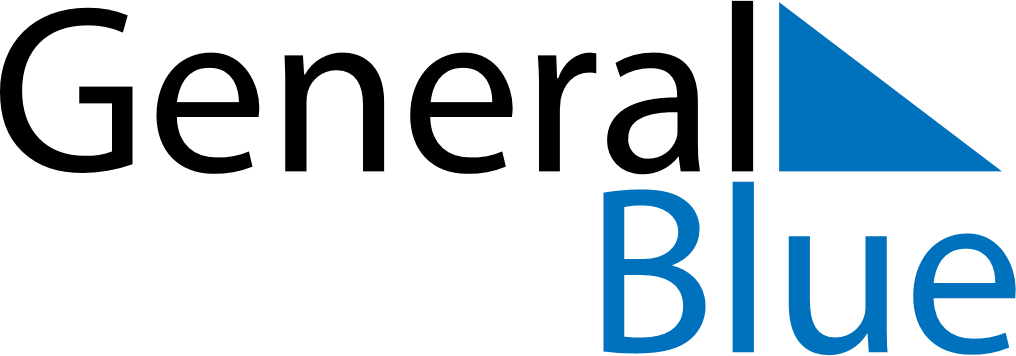 June 2024June 2024June 2024June 2024June 2024June 2024June 2024Cagayan de Oro, Northern Mindanao, PhilippinesCagayan de Oro, Northern Mindanao, PhilippinesCagayan de Oro, Northern Mindanao, PhilippinesCagayan de Oro, Northern Mindanao, PhilippinesCagayan de Oro, Northern Mindanao, PhilippinesCagayan de Oro, Northern Mindanao, PhilippinesCagayan de Oro, Northern Mindanao, PhilippinesSundayMondayMondayTuesdayWednesdayThursdayFridaySaturday1Sunrise: 5:21 AMSunset: 5:56 PMDaylight: 12 hours and 35 minutes.23345678Sunrise: 5:21 AMSunset: 5:57 PMDaylight: 12 hours and 35 minutes.Sunrise: 5:21 AMSunset: 5:57 PMDaylight: 12 hours and 35 minutes.Sunrise: 5:21 AMSunset: 5:57 PMDaylight: 12 hours and 35 minutes.Sunrise: 5:21 AMSunset: 5:57 PMDaylight: 12 hours and 35 minutes.Sunrise: 5:22 AMSunset: 5:57 PMDaylight: 12 hours and 35 minutes.Sunrise: 5:22 AMSunset: 5:58 PMDaylight: 12 hours and 35 minutes.Sunrise: 5:22 AMSunset: 5:58 PMDaylight: 12 hours and 36 minutes.Sunrise: 5:22 AMSunset: 5:58 PMDaylight: 12 hours and 36 minutes.910101112131415Sunrise: 5:22 AMSunset: 5:58 PMDaylight: 12 hours and 36 minutes.Sunrise: 5:22 AMSunset: 5:59 PMDaylight: 12 hours and 36 minutes.Sunrise: 5:22 AMSunset: 5:59 PMDaylight: 12 hours and 36 minutes.Sunrise: 5:22 AMSunset: 5:59 PMDaylight: 12 hours and 36 minutes.Sunrise: 5:22 AMSunset: 5:59 PMDaylight: 12 hours and 36 minutes.Sunrise: 5:23 AMSunset: 5:59 PMDaylight: 12 hours and 36 minutes.Sunrise: 5:23 AMSunset: 6:00 PMDaylight: 12 hours and 36 minutes.Sunrise: 5:23 AMSunset: 6:00 PMDaylight: 12 hours and 36 minutes.1617171819202122Sunrise: 5:23 AMSunset: 6:00 PMDaylight: 12 hours and 36 minutes.Sunrise: 5:23 AMSunset: 6:00 PMDaylight: 12 hours and 36 minutes.Sunrise: 5:23 AMSunset: 6:00 PMDaylight: 12 hours and 36 minutes.Sunrise: 5:24 AMSunset: 6:01 PMDaylight: 12 hours and 36 minutes.Sunrise: 5:24 AMSunset: 6:01 PMDaylight: 12 hours and 37 minutes.Sunrise: 5:24 AMSunset: 6:01 PMDaylight: 12 hours and 37 minutes.Sunrise: 5:24 AMSunset: 6:01 PMDaylight: 12 hours and 37 minutes.Sunrise: 5:24 AMSunset: 6:01 PMDaylight: 12 hours and 37 minutes.2324242526272829Sunrise: 5:25 AMSunset: 6:02 PMDaylight: 12 hours and 36 minutes.Sunrise: 5:25 AMSunset: 6:02 PMDaylight: 12 hours and 36 minutes.Sunrise: 5:25 AMSunset: 6:02 PMDaylight: 12 hours and 36 minutes.Sunrise: 5:25 AMSunset: 6:02 PMDaylight: 12 hours and 36 minutes.Sunrise: 5:25 AMSunset: 6:02 PMDaylight: 12 hours and 36 minutes.Sunrise: 5:26 AMSunset: 6:02 PMDaylight: 12 hours and 36 minutes.Sunrise: 5:26 AMSunset: 6:03 PMDaylight: 12 hours and 36 minutes.Sunrise: 5:26 AMSunset: 6:03 PMDaylight: 12 hours and 36 minutes.30Sunrise: 5:26 AMSunset: 6:03 PMDaylight: 12 hours and 36 minutes.